Medikalizace kolem roku 1800	Badatelé po celém světě v posledním půlstoletí zaměřili svou pozornost na přelomové události konce 18. století, které obvykle a zkresleně označujeme jako osvícenství. Ať už tuto dobu pojmenujeme jakkoli, je zřejmé, že v ní došlo k podstatným změnám ovlivňujícím v posledku celé moderní a soudobé dějiny. Vznik moderního státu, formulování konceptu občanství, rozvoj vědeckých disciplín, to vše je jen malým výčtem témat spojovaných s obdobím kolem roku 1800. Jednou z klíčových proměn pak představuje nové pojetí člověka a jeho zdraví, které se dostalo do průsečíku státního zájmu a vědecké pozornosti. Obory jako porodnictví či vakcinologie nebo vznik lékařské kliniky jako specifického zařízení patří k podstatným výdobytkům formující se moderní společnosti. Na druhé straně se obyvatelé státu dostali během tzv. osvícenských reforem pod mnohem větší tlak a dohled státního aparátu ve všech možných směrech. Oba póly je třeba myslet společně.	Navrhovaný set pramenů představí konkrétně problém medikalizace, který spadá do výše představeného kontextu modernistických proměn společnosti na konci 18. století. V první fázi budou účastníci seznámeni s teoretickými východisky, která umožňují o tomto tématu hovořit a která s sebou nesou specifický jazyk a koncepty, ovlivněné zejména Michelem Foucaultem. Následně budou nabídnuty konkrétní prameny ze sledovaného období, na něž se osvojený koncept medikalizace aplikuje. Smyslem a cílem tohoto setu je jednak seznámit účastníky s aktualizací v zásadě již velmi starého tématu (osvícenství) a na druhé straně vykreslit roli metodologie a teorie v historiografickém bádání.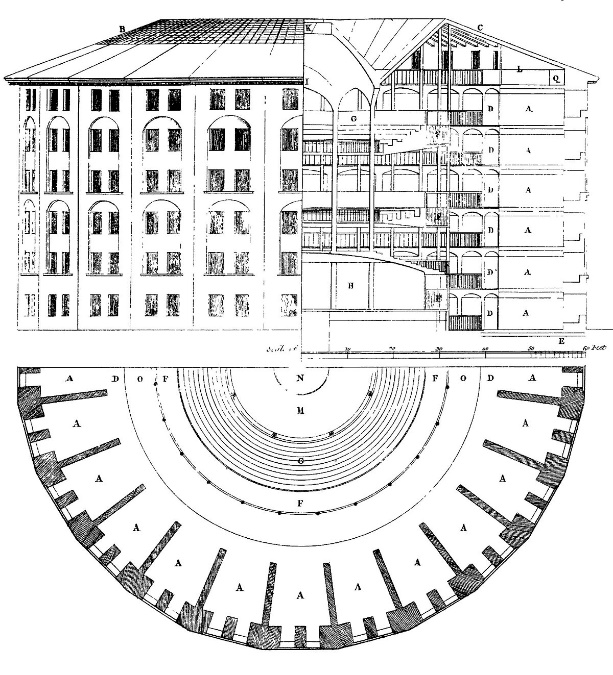 